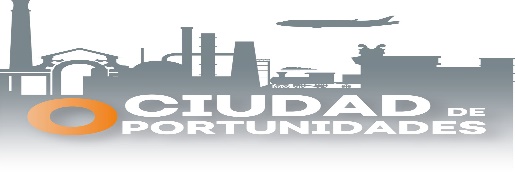 REPORTE MES DE NOVIEMBREASUNTOS RELIGIOSOSACTIVIDADLUGARMOTIVOOBJETIVO-METAOBSERVACIONESREUNIONES1Oficina Rafael PelayoApoyo permiso clínica de adicciones Coadyuvar realización de tramites Se derivó  a dependencias correspondientes  REUNIONES2Oficina Armando RuizApoyo IglesiaAgilizar el servicioSe derivó a dependencia correspondienteSOLICITUDES1Uso de suelo para Parroquia Perpetuo SocorroRegularización de sus prediosExpedir documentación necesariaSe logró apoyoSOLICITUDES2Conexión al agua  iglesia Casa de Oración Apoyo para contar con el servicioAsistir en las diferentes necesidades Se logró apoyoEVENTOS1Inauguración de obra para la construcción de templo zxen San Miguel La PuntaInvitación al eventoSer partícipe de dicho eventoSe acudió en representación del Presidente MunicipalEVENTOS2Campaña Evangelista Invitación al eventoPresenciar  eventoSe asistió al eventoOTROS1Conversatorio “La mirada de las mujeres en la acción social de las comunidades religiosas “Enriquecimiento de ideas en estos temasAdquirir conocimiento mediante la experiencia de cada uno de los participantesMuy interesante y con buenas expositoras 